Разгадайце крыжаванку                  Горад у я якім нарадзілася Ефрасіння? Напішыце прозвішча майстра, які зрабіў крыж Ефрасінні Полацкай?Якое імя яна атрымала пры назаджэнні ?1116годзе 12 гадовая дзяўчынка прапала. Куды яна збегла?Як называецца Ўлада (власть) жанцыны?Спачатку у  Сафійскім сабору яна перапісвала ……. Іх прадавала, а грошы раздавала бедным.У 20 гадоў   яна стала настаяцельніцай манастыра і адкрыла школу для….. У Полацку, недалёка ад ракі Палаты, па загаду Ефрасінні была пабудавана Спаса – Ефрасіннеўская ….Запішыце слова, якое атрымалася па вертыкалі _______________________________________________Ад каго трэба было абараняць беларускія землі?_____________________________________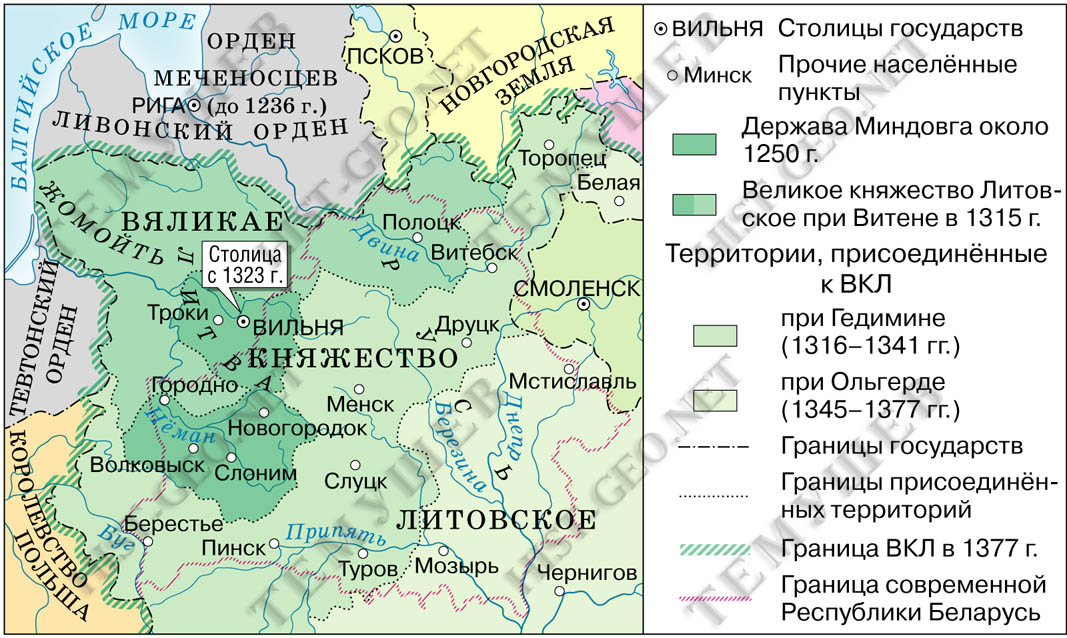 Уважліва разглядзіце карту. Якое самае вялікае княства існавала ў 13 стагодзі?____________________________ і ________________________________________На вашу думку ў склад якого княства ўваходзілі беларускія землі__________________________________Якія ворагі нападалі на княства? ________________ ордын і ________________________ ордынРыцари ( в бел.языке КРЫЖАКІ)Крестоносцы. Кто они? Люди, которые так себя величали, исповедовали христианство. Отсюда и название походов, а также воинов, которые в них были задействованы. Посвящённые кровью, которую они проливали, простые крестьяне быстро становились профессиональными бойцами. Крестоносец – это рыцарь. Такие воины брали в руки оружие и шли на неверных по разным причинам: одни – из-за жажды приключений, другие – ради материального обогащения, третьи действительно были отъявленными религиозными фанатиками. Участники первых походов называли себя пилигримами, а свои военные набеги – священной дорогой или угодным богу паломничеством. Главная их цель – захват земель.Князь Ольгерд             родные братья            Князь Кейстут Ягайло                         двоюродные братья             Витовт Уважліва праглядзіце відыё і адкажыце на пытанні.Кем был Вайтыло при дворе? _____________________________Князем ВКЛ был ____________________________Какой замок получил пекарь после сближения с князем Ольгердом? _________________________После смерти Ольгерда  князем стал его _________________________________Против кого настраивал Вайтыло князе Ягайло __________________________________На северо западном рубеже распологались границы _____________________________ордена. Первые крестоносты здесь появились в ______ веке. С тех пор война на границе не прекращалась.Вайтыло прибыл к крестоносцам для совместного нападения на _______________ и крестоносцы _____________.Заговор Вайтыло был раскрыт и уего ______________________________Через некоторое время Ягайло вновь собрал войско и обманом захватил в плен ____________________ и ______________________________.Кейстут был _____________, а Витовт бежал  ______________________Став королём Польшы Ягайло решил убить своего брата Витовта.  Витовту пришлось снова бежать.На границе для него был сооружён замок _______________________________________________. Витовт завоёвывал порубежные земли, а слава о нём росла. Однажды ночью замок “Чёрная твердыня” подожгли Были убиты жена и дети Витовта. Тевтоты готовились к войне.В _____________году Ягайлло и Витовт встретились на границе и после длительной войны объдинились для противостояния ___________________________ ордену (крыжакам)Возле деревни Грунвальд ______________июля ________________года состоялась решающая битва, которая вошла в историю как ________________________________________.Какую роль сыграла победа в войне над тевтонским орденом для наших земель_______________________________________________________________________ПОПРОБУЙ НАРИСОВАТЬ КАРТУ ГРУНДВАЛЬСКОЙ БИТВЫ (на альбомном листе)Разгадайце крыжаванку                  У 13 ст.князем ВКЛ быў ………..?На паўночным захадзе ворагамі зямель ВКЛ былі……?Назва вёскі, каля якой адбылася гістарычная падзея 15 ліпеня 1410года?Як звалі брата Вітаўта, які стаў каралём Польшчы?На паўднёвым усходзе ворагамі ВКЛ былі …..?У якім месяцы адбылася Грундвальская бітва?Сталіца ВКЛ ў 13 ст?Разгадайце крыжаванку                  У 13 ст.князем ВКЛ быў ………..?На паўночным захадзе ворагамі зямель ВКЛ былі……?Назва вёскі, каля якой адбылася гістарычная падзея 15 ліпеня 1410года?Як звалі брата Вітаўта, які стаў каралём Польшчы?На паўднёвым усходзе ворагамі ВКЛ былі …..?У якім месяцы адбылася Грундвальская бітва?Сталіца ВКЛ ў 13 ст?